Pareigybės pavadinimas: socialinis pedagogas (-ė);Pareigybės rūšis: darbuotojas, dirbantis pagal darbo sutartį;Darbo krūvis: 36 val. per savaitę;Darbo užmokestis priklausys nuo turimos pedagogo kvalifikacinės kategorijos, pedagoginio darbo stažo.Reikalavimai pretendentams:aukštasis  pedagoginis išsilavinimas ir socialinio pedagogo kvalifikacija;geri bendravimo įgūdžiai su mokiniais ir tėvais;mokyklos ir socialinio pedagogo veiklą reglamentuojančių teisės aktų išmanymas;-  gebėjimas valdyti, kaupti, sisteminti, apibendrinti informaciją ir rengti darbo sričiai priklausančius vidaus tvarkomuosius, informacinius raštus bei išvadas;-   gebėjimas taikyti efektyvius darbo metodus, dirbti komandoje, mokėti kurti prevencines programas, projektus, spręsti problemines situacijas, užtikrinti laisvalaikio veiklos formų įvairovę ugdytinių užimtumo kontekste bei koordinuoti socialinių paslaugų teikimą;-    gebėjimas vertinti socialinės pedagoginės pagalbos vaikui ir mokiniui poreikius;-   gebėjimas konsultuoti ir šviesti vaikus ir mokinius, jų tėvus (globėjus, rūpintojus), mokyklos bendruomenę socialinių pedagoginių problemų sprendimo, socialinės pedagoginės pagalbos teikimo klausimais;-  gebėjimas spręsti  krizinius atvejus mokykloje, ugdymo ir socialinių įgūdžių problemas, numatyti socialinės pedagoginės pagalbos teikimo vaikui ir mokiniui būdus bei formas bendradarbiaujant su mokytojais, klasių vadovais, tėvais (globėjais, rūpintojais), kitais specialistais, švietimo pagalbos įstaigomis, kitais su vaiku ir mokiniu dirbančiais asmenimis, socialinių paslaugų ir sveikatos priežiūros įstaigomis, teisėsaugos institucijomis, socialiniais partneriais;-    informacinių komunikacinių technologijų valdymas ir taikymas profesinėje veikloje;-    dokumentų rengimo ir įforminimo, raštvedybos taisyklių išmanymas;-     gebėjimas sklandžiai dėstyti mintis raštu ir žodžiu valstybine kalba;pareigingumas, darbštumas, iniciatyvumas, nepriekaištingas elgesys ir profesinė reputacija.Privalumai:socialinio darbo patirtis su mokiniais, socialinės rizikos šeimomis;patirtis rengiant ir įgyvendinant įvairaus lygio projektus;turėti vairuotojo pažymėjimą ir automobilį.Pretendentai privalo pateikti šiuos dokumentus:Prašymą leisti dalyvauti atrankoje (pateikiamas priedas);Asmens tapatybę patvirtinančio dokumento kopiją;Išsilavinimą patvirtinančių dokumentų kopijas;Gyvenimo aprašymą;Socialinio pedagogo kvalifikaciją patvirtinančių dokumentų kopijas;Motyvacinį laišką; Rekomendaciją (-as) iš buvusių darboviečių (neprivaloma).Dokumentai priimami 14 kalendorinių dienų nuo konkurso paskelbimo, įskaitant konkurso paskelbimo dieną, kasdien nuo 9.00 iki 16.00 val.Dokumentų pateikimo pradžia: 2019 m. vasario 8 d ., pabaiga: 2019 m. vasario 21 d. Galimi dokumentų pateikimo variantai:Pateikti asmeniškai konkurso organizatoriui adresu: Barupės g. 2, Labūnavos k. Pelėdnagių sen. Kėdainių r. darbo dienomis nuo 9.00 iki 16.00 val. pristatant į mokyklos raštinę.Siųsti paštu – registruotu laišku adresu: Labūnavos pagrindinės mokyklos direktoriui, Barupės g. 2, Labūnavos k. 58176, Kėdainių r. Siųsti elektroninio pašto adresu:  mokykla@labunava.kedainiai.lm.lt. su nuoroda: Dėl socialinio pedagogo(-ės) laisvos darbo vietos. 	Dokumentų originalai pateikiami atrankos dieną ir sutikrinus grąžinami pretendentui. 	Informacija apie konkursą skelbiama Kėdainių r. Labūnavos pagrindinės mokyklos svetainėje:  http://www.labunavosmokykla.lt  ir teikiama telefonais (8 347) 34248, (8 687) 96837. Pretendentai, atitinkantys konkurso reikalavimus ir pateikę visus dokumentus, bus informuojami ir kviečiami į pokalbį.Konkursas organizuojamas vadovaujantis Mokytojų priėmimo ir atleidimo iš darbo tvarkos aprašu, patvirtintu Lietuvos Respublikos švietimo ir mokslo ministro 2011 m. rugsėjo 15 d. įsakymu Nr. V-1680.Priedas(Prašymą pildyti ranka)_______________________________________________________________________________________(Didžiosiomis raidėmis - vardas, pavardė)_______________________________________________________________________________________(adresas, telefonas, el. paštas)Kėdainių r. Labūnavos pagrindinės mokyklosDirektorei Ritai KarnilavičieneiPRAŠYMASDĖL LEIDIMO DALYVAUTI ATRANKOJE2019 m. _______________ mėn. ____ d.Labūnava	Prašau leisti dalyvauti atrankoje Kėdainių r. Labūnavos pagrindinės mokyklos _____________________________________________________ pareigoms užimti.        (nurodyti pretenduojamas užimti pareigas) PRIDEDAMA:Asmens tapatybę patvirtinančio dokumento kopija;Išsilavinimą patvirtinančių dokumentų kopijos;Gyvenimo aprašymas;Pedagogo kvalifikaciją patvirtinančio dokumento kopija;Motyvacinis laiškas;_________________            _________________________________________                                      (parašas)                                                              	                (vardas, pavardė)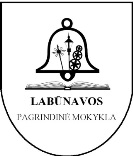 KĖDAINIŲ R. LABŪNAVOS PAGRINDINĖ MOKYKLASKELBIA KONKURSĄ SOCIALINIO PEDAGOGO PAREIGOMS UŽIMTI NUO 2019 M. KOVO 1 D.